Соревнования по спортивному туризмуОткрытые соревнования города Ростова-на-Дону по спортивному туризму на пешеходных дистанцияхГородские соревнования по спортивному туризму на пешеходных дистанциях на Кубок Победы Тренировочные старты по спортивному туризму на 4-м классе дистанции Информационный бюллетень 1.Общая информация Соревнования проводятся в соответствии с правилами вида спорта «спортивный туризм» (номер – код вида спорта: 0840005411Я) (далее – Правила) и Регламентом проведения спортивных соревнований по спортивному туризму (Москва, 2020 г., далее – Регламент), с Условиями проведения спортивных соревнований в дисциплинах.Центр соревнований – Донской Государственный Технический Университет по адресу: Город Ростов-на-Дону, Студенческий парк ДГТУ, ул. Юфимцева 16.2.ОрганизаторыЦентр детского и юношеского туризма и экскурсий  Донской Государственный Технический университет 3.Время и место проведенияСоревнования проводятся 16 мая 2021 года. Город Ростов-на-Дону, Студенческий парк ДГТУ, ул. Юфимцева 16.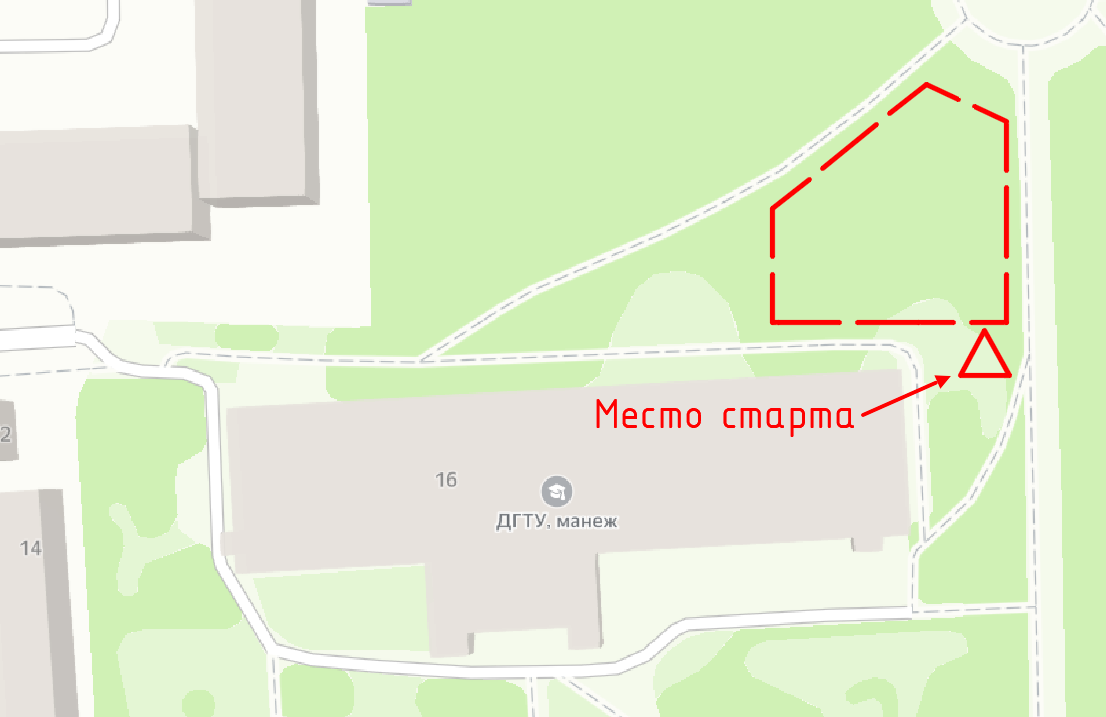 4.Программа соревнований8:30-9:50 – Работа комиссии по допуску 10:00 – Начало соревнований на 1,2,3 классах дистанции13:30–15:30 – Официальная тренировка на дистанции 4-го класса 16:00-19:00 – Тренировочные старты на дистанции 4-го класса  5.Участники соревнованийОткрытые соревнования города Ростова-на-Дону по спортивному туризму на пешеходных дистанциях*Допускается участие спортсменов от 2005 года рождения.Соревнования проводится на дистанциях 2 и 3 класса (дистанция- пешеходная – группа – короткая). Состав команд 4 человека (не менее 1 девушки)К участию в Соревнованиях допускаются спортсмены города Ростова-на-Дону и других субъектов РФ.  Состав  команд от делегаций не ограничен.Городские соревнования по спортивному туризму на пешеходных дистанциях Кубок Победы К участию в Соревнованиях допускаются учащиеся образовательных учреждений города Ростова-на-Дону.  Состав делегации от образовательного учреждения не ограничен.Соревнования проводится на дистанциях 1 и 2 класса (дистанция- пешеходная – группа – короткая). Состав команд 4 человека (не менее 1 девушки)Допускается участие спортсменов в двух стартах в рамках разных соревнований. При этом вся ответственность за состояние здоровья и физическую форму спортсмена возлагается на спортсмена и его представителя.Тренировочные старты по спортивному туризму на 4-м классе дистанцииТренировочные старты будут проводится на дистанции 4 класса (дистанция- пешеходная – короткая).Количество забегов одного участника не ограничено. При этом вся ответственность за состояние здоровья и физическую форму спортсмена возлагается на спортсмена и его представителя.6.Условия определения результатовСоревнования проводятся по бесштрафовой системе оценки нарушений. Результат группы на дистанции определяется по времени, затраченному на прохождение дистанции, с учетом снятия с этапов.7.ФинансированиеРасходы по участию в соревнованиях несет проводящая организация. Стартовый взнос с участника-150 руб/ дистанция- Открытые соревнования города Ростова-на-Дону по спортивному туризму на пешеходных дистанцияхСтартовый взнос с участников Кубка Победы и Тренировочных стартов не взымается.8.Награждение Награждение проводится согласно возрастным группам.Команды, занявшие I- III места, на городских соревнованиях на Кубок Победы награждаются грамотами (электронная версия). Руководители команд награждаются благодарственными письмами.  Команды, занявшие I- III места, на открытых городских соревнованиях г.Ростова-на-Дону по спортивному туризму на пешеходных дистанциях  награждаются дипломами РРОО «ФСТ». Руководители команд награждаются благодарственными письмами. 9.Дополнительная информацияУчастникам, представителям, тренерам и судьям, находящимся на соревнованиях, необходимо соблюдать Регламент по организации и проведению официальных физкультурных и спортивных мероприятий на территории РФ в условиях сохранения рисков распространения COVID-19 и его дополнений и изменений. Участники, представители и судьи должны иметь медицинские маски и перчатки.Для обеспечения безопасности не опытных спортсменов, во время проведения Тренировочных стартов, на одной из ниток последнего блока будет предоставлена ВСВ для страховки участника. Страховка осуществляется силами команд и представителей.10.Заявки на участие На комиссии  по допуску участников, представитель команды представляет: - заявку, заверенную руководителем организации, с медицинским допуском на каждого спортсмена;- договор о страховании жизни и здоровья от несчастных случаев на каждого участника соревнований; - паспорта или свидетельства о рождении на каждого участника соревнований; - классификационные книжки спортсменов (при наличии). При одновременном участии в нескольких соревнованиях заявка подаётся на каждые соревнования отдельно. Для участников Тренировочных стартов достаточно только предварительной заявки.На Открытые соревнования г. Ростова-на-Дону и Кубок Победы необходимо подать онлайн-заявку до 13 мая 19.00.Для участия в  Открытых соревнованиях  г.Ростова-на-Дону по спортивному туризму на пешеходных дистанциях от команд подаются дополнительно заявки на электронный адрес: saulina86@yandex.ru до 13 мая 19.00 по форме Exel, прикрепленной ниже.11.Контакты По вопросам организации и проведения соревнований обращаться к:Саулина Екатерина Васильевна: 8-918-599-48-07- Открытые соревнования г.Ростова-на-Дону по спортивному туризму на пешеходных дистанциях           Кривохижин Виктор Алексеевич: 8-950-845-48-99 Городские соревнования по спортивному туризму на пешеходных дистанциях Кубок Победы Четвериков Анатолий Алексеевич: 8-928-753-22-42 зам.главного судьи по судейству Возрастная группаВозраст спортсменаМинимальная спортивная квалификацияКласс дистанции Мальчики/девочкиДо 13 лет включительноб/р2Юноши/девушки14-15летб/р2Мужчины/женщины22 и старше*б/р2Юноши/девушки14-15лет3 (1 юношеский)3Мужчины/женщины22 и старше*3 (1 юношеский)3Возрастная группаГод рожденияМинимальная спортивная квалификацияКласс дистанции Мальчики/девочки    8-132008-2013б/р1Мальчики/девочки10-132008-2011б/р2Юноши/девушки14-152004-2007б/р2Юниоры/юниорки16-172004-2007б/р2Возрастная группаВозраст спортсменаМинимальная спортивная квалификацияКласс дистанции Мужчины/женщины15 и старше24